HJ – ČITANKA 112. str.         			7.4.2020.Čitati pjesmu :  Uskrsne košaricePročitati nepoznate riječi u žutom okviru.Odgovoriti usmeno na pitanja ispod pjesme.ZAPISATI U PISANKU (pisanim slovima):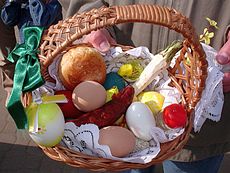 Domaća zadaća (Napisati u pisanku naslov: Domaća zadaćaNapiši kako ti provodiš Uskrs sa svojom obiteljiVAŽNO! Poslikati domaću zadaću i poslati učiteljici na mail: sanela2806@gmail.com ; sanela.tot@skole.hr 